Government College of Technology, Coimbatore-13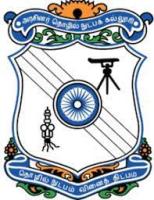 Women Empowerment CellOrganizing Committee: Patron:    Dr. P. Thamarai, Principal & Chairman IQAC Overall coordinator:    Dr. R. Thenmozhi, Professor/Civil Engg.Convenor:   Dr. Sujatha Balaraman, Professor (CAS)/EEECoordinators:     	Dr. S. Chithra, APCE    	 Dr. B. Rajeswari, APME     	Dr. A. S. Wincy Pon Annal, APEIE     	Dr. N. Ameena Bibi, APECE      	Tmt. R. Malavika, APIT 